Welcome.  Thank you for attending this meeting of the Massachusetts Board of Library Commissioners.  Please remember that as part of the meeting agenda there is a time at the end of the meeting for public comment.  Should you wish to address the Board during a particular item, please wait to be recognized by the chair.  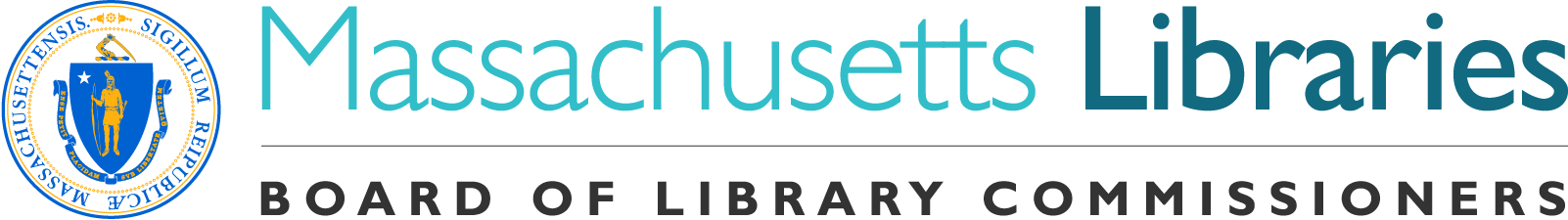 Note: Agenda may include items not reasonably expected 48 hours before the meeting.Scituate Town LibraryScituate, MassachusettsThursday, September 6, 2018  10:00 A.M.AgendaCall to OrderWelcomeSpeaker: 	Jessi Finnie, Director, Scituate Town LibraryApproval of Minutes- August 2, 2018 (ACTION)Speaker:	Roland Ochsenbein, ChairmanChairman’s ReportSpeaker:	Roland Ochsenbein, ChairmanDirector’s ReportSpeaker:	James M. Lonergan, DirectorLegislative ReportSpeaker:	Mary Rose Quinn, Head of State Programs/Government Liaison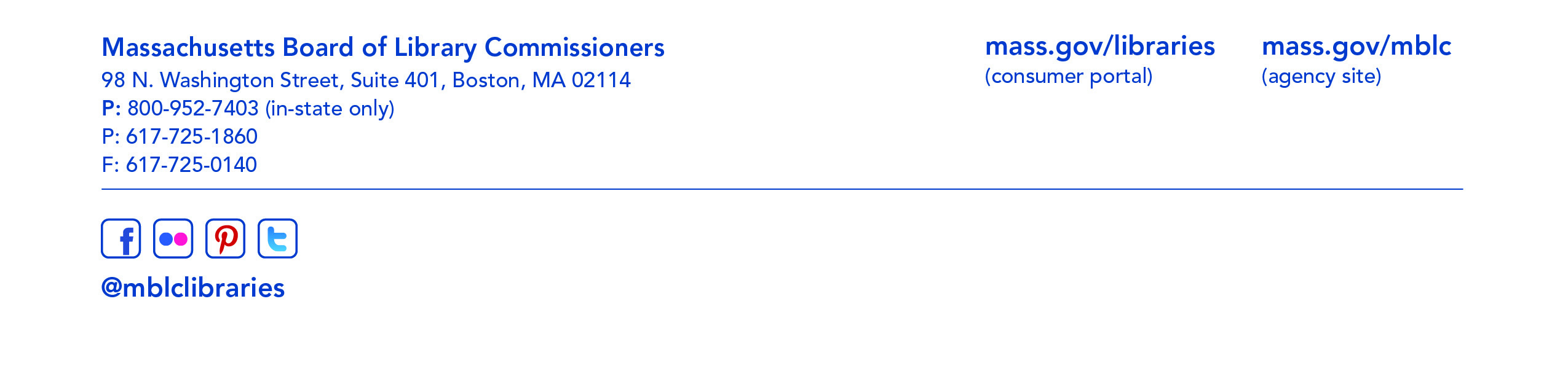 Discussion and consideration of the FY2020 Legislative Agenda (ACTION)Speaker:	Mary Rose Quinn, Head of State Programs/Government LiaisonMLS FY2019 Budget Revision 1 approval request (ACTION)Speaker:	Steve Spohn, Resource Sharing Director		Massachusetts Library System (MLS)Discussion/ review of policies for the FY2020 & FY2021 State Aid to Public Libraries ProgramSpeaker:	Liz Babbitt, State Aid Specialist  Update from Massachusetts School Library Association (MSLA)Speaker:	Greg Pronevitz, Consultant Report from the Massachusetts Library SystemSpeaker:	Steve Spohn, Resource Sharing Director		Massachusetts Library System (MLS)Report from the Library for the CommonwealthSpeaker:	Anna Fahey-Flynn, Collaborative Library Services Manager,		Boston Public LibraryStanding Committee and Liaison ReportsCommissioner ActivitiesPublic CommentOld BusinessAdjournment 		Chairman Ochsenbein  To review the Massachusetts Board of Library Commissioners current bylaws (Organizations and Functions of the Board of Library Commissioners)visit http://mblc.state.ma.us/mblc/board/MBLC_Bylaws.pdf 